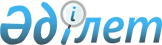 О внесении изменения в решение маслихата города Астаны от 27 декабря 2011 года № 538/77-IV "О Правилах общего водопользования на водных объектах города Астаны"
					
			Утративший силу
			
			
		
					Решение Маслихата города Астаны от 24 июня 2015 года № 384/54-V. Зарегистрировано Департаментом юстиции города Астаны 29 июля 2015 года № 928. Утратило силу решением маслихата города Астаны от 12 декабря 2017 года № 220/25-VI (вводится в действие по истечении десяти календарных дней после дня его первого официального опубликования)
      Сноска. Утратило силу решением маслихата г. Астаны от 12.12.2017 № 220/25-VI (вводится в действие по истечении десяти календарных дней после дня его первого официального опубликования).
      В соответствии с Законом Республики Казахстан от 24 марта 1998 года "О нормативных правовых актах", маслихат города Астаны РЕШИЛ:
      1. Внести в решение маслихата города Астаны от 27 декабря 2011 года № 538/77-IV "О Правилах общего водопользования на водных объектах города Астаны" (зарегистрировано в Реестре государственной регистрации нормативных правовых актов 19 января 2012 года за № 711, опубликовано 24 января 2012 года в газетах "Астана акшамы" № 9 и "Вечерняя Астана" № 9) следующее изменение:
      пункт 39 изложить в следующей редакции:
      "39. Использование отдельных водных объектов или их частей может быть ограничено, приостановлено или запрещено в целях обеспечения обороны страны и безопасности государства, охраны здоровья населения, окружающей природной среды и историко-культурного наследия, прав и законных интересов других лиц в соответствии с законодательством Республики Казахстан. Использование водных объектов для нужд сельского хозяйства осуществляется в порядке общего и специального водопользования в соответствии с Водным кодексом Республики Казахстан от 9 июля 2003 года.".
      2. Настоящее решение вводится в действие по истечении десяти календарных дней после дня его первого официального опубликования.
					© 2012. РГП на ПХВ «Институт законодательства и правовой информации Республики Казахстан» Министерства юстиции Республики Казахстан
				
Председатель сессии
маслихата города Астаны
А. Ким
Секретарь маслихата
города Астаны
С. Есилов
СОГЛАСОВАНО:
И. о. руководителя
ГУ "Управление природных ресурсов
и регулирования природопользования
города Астаны" (УПРиРП)
А. Сарсембаев
Руководитель
РГУ "Департамент по защите прав
потребителей города Астаны" Комитета
по защите прав потребителей Министерства
Национальной экономики Республики Казахстан
(ДЗПП города Астана КЗППМНЭРК )
Н. Асылбеков